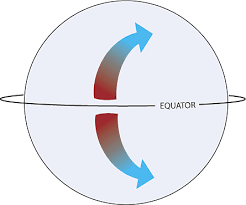 Coriolis EffectResults from __________________ _______________________ and influences ________________ _____________________.Surface CurrentsUltimate reason for world’s surface ocean currents is the ___________.Heating of the Earth by the __________ creates semi-permanent pressure centers near the ________________________Wind blows over the _________________________ around pressure centers._____________________________________________ are generated by transferring some of wind’s _________________________This push on the surface of the ocean forms the _______________________________________Direction of Surface Currents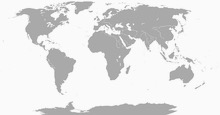 Along the west coasts of continents, currents flow toward the ________________________._______________________________ - bring cool water from the polar regions into the tropical region.Along the east coasts of continents, currents flow from the equator toward the ____________________.____________ ______________ -  brings the warm tropical water toward the poles.A _______________ is a large circular current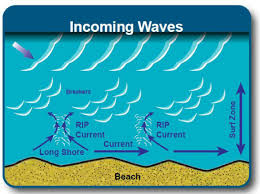 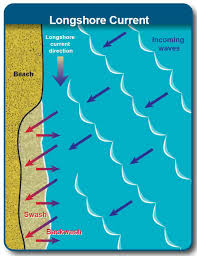 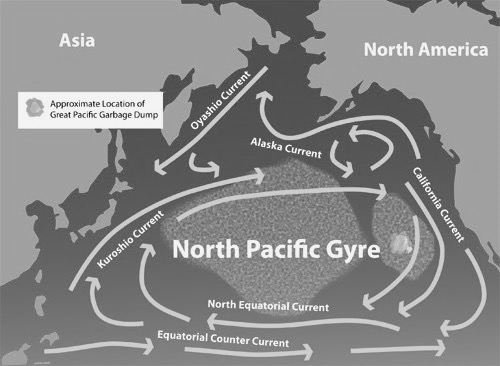 Global Conveyer BeltA connected system of __________________ and _______________________ currents that circulate around the globe on a 1000 year time span.Critical part of:Earth’s _____________________________ systemOcean _________________________ and carbon dioxide cyclesWhat drives ocean currents?______________________________________________________Coastal and sea floor features influence their ____________________, _____________________, and _______________________Tidal CurrentsTides move across Earth, encounter ___________________ and ____________________, and results in tidal ______________________ which are extremely fast especially when the tidal range is large.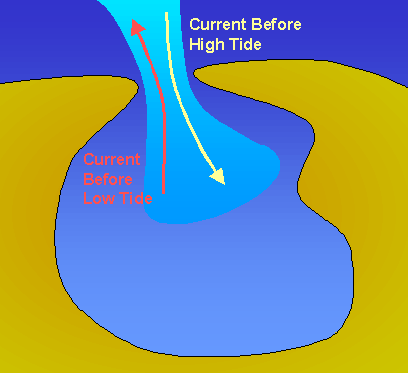 At the Beach!  Currents can flow:_____________________ - long-shore___________________________ - rip currentsThey are influenced by ___________ ______________________________________Deep Ocean Currents_______________________________________________________________ caused by differences in water ___________________, and resulting from difference in water _________________________ (thermo) and _________________________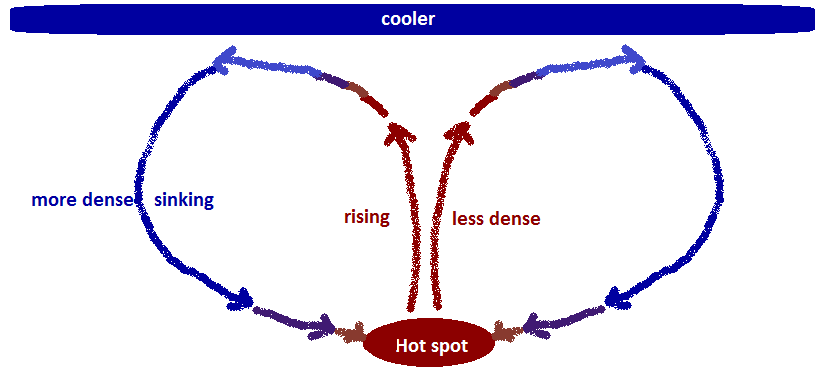 UpwellingUpwelling occurs when cold ______________ and _______________ rich water comes to the surface to replace water that has been moved off the coast by winds.Supports many ___________________________ and ____________________________________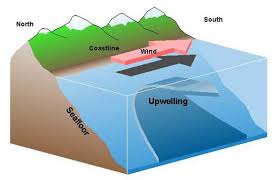 